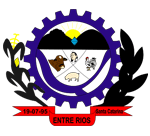 Estado de Santa CatarinaPREFEITURA MUNICIPAL DE ENTRE RIOSPortaria nº 439 de 02 de agosto de 2022.CONCEDE LICENÇA POR MOTIVO DE DOENÇA EM PESSOA DA FAMÍLIA A SERVIDORA PÚBLICA MUNICIPAL CATARINA PEREIRA FERRAZ, E DÁ OUTRAS PROVIDÊNCIAS.JOÃO MARIA ROQUE, Prefeito de Entre Rios, Estado de Santa Catarina, no uso de suas atribuições legais e em conformidade com a Lei Complementar nº018/2007; eConsiderando, atestado fornecido pelo médico da Unidade de Saúde do Município que a servidora necessita acompanhar sua mãe que está enfrentando problemas de saúde Art. 1º. Conceder Licença por Motivo de doença em Pessoa da Família conforme a 018/2007 art. 92, para a servidora Catarina Pereira Ferraz pelo prazo de 30 (trinta) dias, a iniciar em 02 de agosto de 2022 a 31 de agosto de 2022. Parágrafo único: Podendo ser prorrogado por um igual período se houver necessidade;				Art. 2º.  A presente Portaria entrará em vigor na data de sua publicação.Art. 3º. Revogam-se as disposições em contrário.Registre e Publique-se.Entre Rios/SC, 02 de agosto de 2022.JOÃO MARIA ROQUEPrefeito Municipal 